Leerperiode 4   SLB 							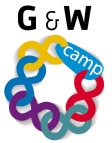 Netwerken kun je zien als een vorm van samenwerken. Bij netwerken maak je gebruik van kennis, kunde en ervaring van vrienden en kennissen en doe je daar je voordeel mee. 
Familie= je eerste sociale netwerk.
Je eerste sociale netwerk is meestal je familie: je ouders, broers, zusters, ooms en tantes. Ook als volwassene zul je vaak eerst je familie inschakelen als je ergens hulp bij nodig hebt. 
In de loop van de tijd breid je je netwerk uit, je leert steeds meer mensen kennen die je kunnen bijstaan met een probleem.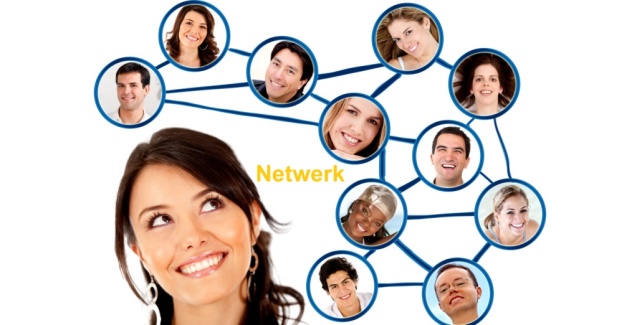 Titel opdracht:NetwerkenOpdracht nr. 4-7BBehorend bij:Loopbaanhedenvaardigheden      Loopbaanhedenvaardigheden      Bewaren in:Portfolio ontwikkelingsgericht Portfolio ontwikkelingsgericht Planning:Week 7Week 7Opdracht:
Beantwoord de vragen hieronder. Schrijf niet de naam op van die persoon maar de relatie die je hebt met die persoon, bijvoorbeeld vriendin, oom of vader.1. wie ik om hulp vraag bij het leren van de rekentoets:  …………………………………………………………   Wie kan ik nog meer om hulp vragen: …………………………………………………………………………………….2. wie vraag ik om hulp bij het schrijven van een sollicitatiebrief: ……………………………………………..   Wie ik nog meer om hulp kan vragen: …………………………………………………………………………………….3. Wie kan ik vragen bij het vinden van informatie over gezondheidszorg: ……………………………….   Wie ik nog meer kan vragen: …………………………………………………………………………………………………..4. Wie kan ik vragen bij het aanvragen van studiefinanciering : ………………………………………………..   Wie kan ik nog meer vragen: ………………………………………………………………………………………………….5. Wie heeft mij wel eens om hulp gevraagd : ………………………………………………………………………….   Welke hulp kon ik bieden: ……………………………………………………………………………………………………..